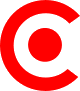 2024 ProxyThis is the official proxy form for the BSA Annual Meeting on April 28, 2024. In order for your vote to be counted, the Secretary must receive it by Friday, April 26, either by email to laura.hallowell37@gmail.com or by snail mail to Laura at 37 High St., Rockport, MA 01966.If you have already sent an email to act as a proxy, please submit this one because it has all the motions that we expect to be on the table.  By sending this in Word, you can simply copy it into an email rather than scanning it.1. A motion that direct sheeting be allowed in the National Regattas as long as the club (jib boom) is made available on all loaner boats. This would amend the Technical Specifications Section B Bullseye Dimensions and Equipment 7.5. Please see the attached report comparing the two methods.						For ________   			Against_________2. A motion that our Annual Meetings will continue to have an option of attendance by Zoom (or the like).Executive Committee voted to move the Annual Meeting to be held at the Nationals starting in the summer of 2024.							For ________   			Against_________3. (Only if Motion #2 fails) A motion to hold the Annual Meeting in the spring.	For ________   			Against_________4.  A motion to accept the revisions to the Technical Specifications Section E Sail Specifications and the accompanying equipment recommendations.  These are attached.For ________   			Against_________